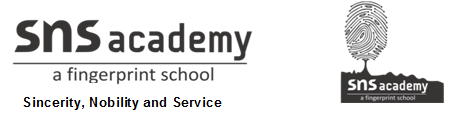 WORKSHEET – DEMOCRATIC POLITICSCH-3 PARLIAMENTARY SYSTEMSTD: VIIII. ANSWER THE FOLLOWING:Which organ of the government frames the laws?How many times at least should the Parliament meet in a year?Who is the head of the majority party?What is another name for the Lok Sabha, or Lower House, of the Indian Parliament?Who does the members of Rajya Sabha work for?The members of Lok Sabha hold office for the term of ------------.The Council of States in India is generally known as---------------.In the Rajya Sabha, the President can appoint how many representatives?The chairman of the Rajya Sabha is the---------------.The money bill can be amended by the Rajya Sabha. ---  Agree/Disagree.10) The Presiding Chairman of the Lok Sabha is the --------------.The budget is presented by the Finance Minister to the-------------The phrase 'bicameral legislature' means --------------.The chairman of the Rajya Sabha is the -----------------.What is the minimum age for holding office in the Lok Sabha?A motion of no confidence against the Government can be introduced in -------------------If a 'Money Bill' is introduced in the Lok Sabha and is sent to the Rajya Sabha, the Rajya Sabha can.....?One third of the Rajya Sabha members retire-------------The ex-officio Chairman of the Rajya Sabha (Upper House) is ........ ?How many members of the Rajya Sabha are nominated by the President of India?Impeachment of the President can be initiated in.............Who is the constitutional head of the Indian government?The Electoral College that elects the President of India consists of -----------------Who is the Supreme Commander in Chief of Defense Forces of the country?Who appoints the Prime Minister?What is term of the office of Prime Minister?Which is the highest decision-making authority of our Indian administrative system28)  Who elects the Vice-President of India?29) Who is the present President of our nation?30) Who is the present Prime Minister and Finance Minister of India?31) Who was the first speaker of Lok Sabha?32) List out the different categories of Bills passed in Parliament.33) What do you mean Presiden’s rule?34) Who acts as a mediator between President and Council of Ministers?35) What are the three divisions of the council of ministers in India?